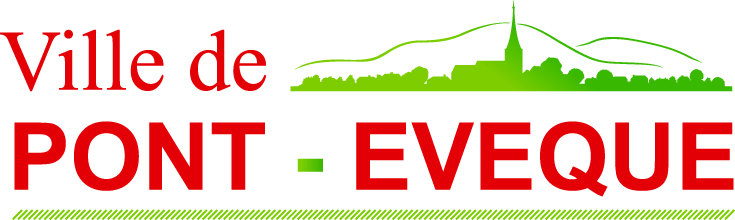 VACCINATIONS (se référer au carnet de santé ou aux certificats de vaccinations de l’enfant).RENSEIGNEMENTS MEDICAUX CONCERNANT L’ENFANTL’enfant suit-il un traitement médical ?  	Oui 		Non Si oui, joindre une ordonnance récente et les médicaments correspondants (boîtes de médicaments dans leur emballage d’origine marquées au nom de l’enfant avec la notice).Aucun médicament ne pourra être pris sans ordonnanceL’ENFANT A-T-IL DEJA EU LES MALADIES SUIVANTES ?ALLERGIES :ASTHME			Oui 		Non 	MEDICAMENTEUSES		Oui 		Non ALIMENTAIRES		Oui 		Non AUTRES : 	PRECEISEZ LA CAUSE DE L’ALLERGIE ET LA CONDUITE A TENIR : (si automédication, le signaler)INDIQUEZ CI-APRES :Les difficultés de sante (maladie, accident, crises convulsives, hospitalisation, opération, rééducation) en précisant les dates et les précautions a prendre :RECOMMANDATIONS UTILES DES PARENTSVotre enfant porte-t-il des lentilles, des lunettes, des prothèses auditives, des prothèses dentaires, etc., précisez :Je soussigné, 	responsable légal de l’enfant, déclare exacts les renseignements portés sur cette fiche et autorise le responsable du périscolaire à prendre, le cas échéant, toutes mesures (traitements médicaux, hospitalisations, interventions chirurgicales) rendues nécessaires par l’état de l’enfant.DATE : 	 	SIGNATURE : FICHE SANITAIREDE LIAISONENFANTNOM : …………………………………………………………………..PRENOM : ……………………………………………………….......DATE DE NAISSANCE : …………………………………………..GARCON                           FILLE VACCINS OBLIGATOIREOuiNonDATE DES DERNIERS RAPPELSVACCINS RECOMMANDESDATESDiphtérieHépatite BTétanosRubéole-Oreillons-RougeolePoliomyeliteCoquelucheOu DT PolioAutres (présiser)Ou TétracoqBCGRUBEOLEOui   Non VARICELLEOui   Non ANGINEOui   Non SCARLATINEOui   Non COQUELUCHEOui   Non OTITEOui   Non ROUGEOLE Oui   Non OREILLONS Oui   Non RHUMATISME ARTICULAIRE AIGUOui   Non RHUMATISME ARTICULAIRE AIGUOui   Non 